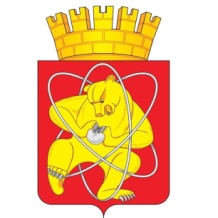 Городской округ«Закрытое административно – территориальное образование  Железногорск Красноярского края»АДМИНИСТРАЦИЯ ЗАТО г. ЖЕЛЕЗНОГОРСКПОСТАНОВЛЕНИЕ05.04.2022                                                                           	  	       		 	№ 683г. ЖелезногорскО внесении изменений в постановление Администрации ЗАТО г. Железногорск от 06.11.2013 № 1758 «Об утверждении муниципальной программы ˮРазвитие транспортной системы, содержание и благоустройство территории ЗАТО Железногорскˮ»Руководствуясь статьей 16 Федерального закона от 06.10.2003 № 131-ФЗ «Об общих принципах организации местного самоуправления в Российской Федерации», статьей 13 Федерального закона от 08.11.2007 № 257-ФЗ «Об автомобильных дорогах и о дорожной деятельности в Российской Федерации и о внесении изменений в отдельные законодательные акты Российской Федерации», статьей 6 Федерального закона от 10.12.1995 
№ 196-ФЗ «О безопасности дорожного движения», Уставом ЗАТО Железногорск, в целях обеспечения удовлетворительного уровня технического состояния дорог местного значения, развития транспортной инфраструктуры и снижения аварийности на дорогах,ПОСТАНОВЛЯЮ:1. Внести следующие изменения в постановление Администрации ЗАТО г. Железногорск от 06.11.2013 № 1758 «Об утверждении муниципальной программы «Развитие транспортной системы, содержание и благоустройство территории ЗАТО Железногорск»:1.1. Приложение № 1 «Перечень объектов муниципальной собственности ЗАТО Железногорск, подлежащих строительству, реконструкции, техническому перевооружению или приобретению» к муниципальной программе «Развитие транспортной системы, содержание и благоустройство территории ЗАТО Железногорск» изложить в новой редакции (Приложение № 1).1.2. Приложение № 2.1 «Информация о ресурсном обеспечении муниципальной программы за счет средств местного бюджета, в том числе средств, поступивших из бюджетов других уровней бюджетной системы» к муниципальной программе «Развитие транспортной системы, содержание и благоустройство территории ЗАТО Железногорск» изложить в новой редакции (Приложение № 2).1.3. Приложение № 2 «Перечень мероприятий подпрограммы «Осуществление дорожной деятельности в отношении автомобильных дорог местного значения» муниципальной программы «Развитие транспортной системы, содержание и благоустройство территории ЗАТО Железногорск»» изложить в новой редакции (Приложение № 3).2. Управлению внутреннего контроля Администрации ЗАТО г. Железногорск (Е.Н. Панченко) довести настоящее постановление до сведения населения через газету «Город и горожане».3. Отделу общественных связей Администрации ЗАТО г. Железногорск (И.С. Архипова) разместить настоящее постановление на официальном сайте городского округа «Закрытое административно-территориальное образование Железногорск Красноярского края» в информационно-телекоммуникационной сети «Интернет».4. Контроль над исполнением настоящего постановления возложить на первого заместителя Главы ЗАТО г. Железногорск по жилищно-коммунальному хозяйству А.А. Сергейкина.5. Настоящее постановление  вступает в силу после его официального опубликования.Глава ЗАТО г. Железногорск				           	      	   И.Г. КуксинПриложение № 1Приложение № 1Приложение № 1Приложение № 1к постановлению Администрациик постановлению Администрациик постановлению АдминистрацииЗАТО г. ЖелезногорскЗАТО г. ЖелезногорскЗАТО г. Железногорскот 05.04.2022 № 683от 05.04.2022 № 683от 05.04.2022 № 683от 05.04.2022 № 683Приложение №1к муниципальной программе «Развитие транспортной системы, содержание и благоустройство территории ЗАТО Железногорск»Приложение №1к муниципальной программе «Развитие транспортной системы, содержание и благоустройство территории ЗАТО Железногорск»Приложение №1к муниципальной программе «Развитие транспортной системы, содержание и благоустройство территории ЗАТО Железногорск»Приложение №1к муниципальной программе «Развитие транспортной системы, содержание и благоустройство территории ЗАТО Железногорск»Перечень объектов муниципальной собственности ЗАТО Железногорск,
подлежащих строительству, реконструкции, техническому перевооружению или приобретению Перечень объектов муниципальной собственности ЗАТО Железногорск,
подлежащих строительству, реконструкции, техническому перевооружению или приобретению Перечень объектов муниципальной собственности ЗАТО Железногорск,
подлежащих строительству, реконструкции, техническому перевооружению или приобретению Перечень объектов муниципальной собственности ЗАТО Железногорск,
подлежащих строительству, реконструкции, техническому перевооружению или приобретению Перечень объектов муниципальной собственности ЗАТО Железногорск,
подлежащих строительству, реконструкции, техническому перевооружению или приобретению Перечень объектов муниципальной собственности ЗАТО Железногорск,
подлежащих строительству, реконструкции, техническому перевооружению или приобретению Перечень объектов муниципальной собственности ЗАТО Железногорск,
подлежащих строительству, реконструкции, техническому перевооружению или приобретению Перечень объектов муниципальной собственности ЗАТО Железногорск,
подлежащих строительству, реконструкции, техническому перевооружению или приобретению Перечень объектов муниципальной собственности ЗАТО Железногорск,
подлежащих строительству, реконструкции, техническому перевооружению или приобретению Перечень объектов муниципальной собственности ЗАТО Железногорск,
подлежащих строительству, реконструкции, техническому перевооружению или приобретению Перечень объектов муниципальной собственности ЗАТО Железногорск,
подлежащих строительству, реконструкции, техническому перевооружению или приобретению Перечень объектов муниципальной собственности ЗАТО Железногорск,
подлежащих строительству, реконструкции, техническому перевооружению или приобретению рублейрублейрублейрублейрублейрублейрублейрублейрублейрублейрублейрублей№
п/п№
п/пНаименование объекта, территория строительства (приобретения) *Мощность объекта с указанием единиц измеренияГоды строительства, реконструкции, технического перевооружения (приобретения)Предполагаемая  (предельная) или сметная стоимость объектаФактическое финансирование всего на 01.01 очередного финансового годаОстаток стоимости объекта в ценах контрактов на 01.01 очередного финансового годаОбъем бюджетных ассигнований, в том числе по годамОбъем бюджетных ассигнований, в том числе по годамОбъем бюджетных ассигнований, в том числе по годамОбъем бюджетных ассигнований, в том числе по годам№
п/п№
п/пНаименование объекта, территория строительства (приобретения) *Мощность объекта с указанием единиц измеренияГоды строительства, реконструкции, технического перевооружения (приобретения)Предполагаемая  (предельная) или сметная стоимость объектаФактическое финансирование всего на 01.01 очередного финансового годаОстаток стоимости объекта в ценах контрактов на 01.01 очередного финансового года202220232024202411234567891010Наименование подпрограммы 1: «Осуществление дорожной деятельности в отношении автомобильных дорог местного значения»Наименование подпрограммы 1: «Осуществление дорожной деятельности в отношении автомобильных дорог местного значения»Наименование подпрограммы 1: «Осуществление дорожной деятельности в отношении автомобильных дорог местного значения»Наименование подпрограммы 1: «Осуществление дорожной деятельности в отношении автомобильных дорог местного значения»Наименование подпрограммы 1: «Осуществление дорожной деятельности в отношении автомобильных дорог местного значения»Наименование подпрограммы 1: «Осуществление дорожной деятельности в отношении автомобильных дорог местного значения»Наименование подпрограммы 1: «Осуществление дорожной деятельности в отношении автомобильных дорог местного значения»Наименование подпрограммы 1: «Осуществление дорожной деятельности в отношении автомобильных дорог местного значения»Наименование подпрограммы 1: «Осуществление дорожной деятельности в отношении автомобильных дорог местного значения»Наименование подпрограммы 1: «Осуществление дорожной деятельности в отношении автомобильных дорог местного значения»Наименование подпрограммы 1: «Осуществление дорожной деятельности в отношении автомобильных дорог местного значения»Наименование подпрограммы 1: «Осуществление дорожной деятельности в отношении автомобильных дорог местного значения»1.Главный распорядитель 1: Администрация закрытого административно-территориального образования город ЖелезногорскГлавный распорядитель 1: Администрация закрытого административно-территориального образования город ЖелезногорскГлавный распорядитель 1: Администрация закрытого административно-территориального образования город ЖелезногорскГлавный распорядитель 1: Администрация закрытого административно-территориального образования город ЖелезногорскГлавный распорядитель 1: Администрация закрытого административно-территориального образования город ЖелезногорскГлавный распорядитель 1: Администрация закрытого административно-территориального образования город ЖелезногорскГлавный распорядитель 1: Администрация закрытого административно-территориального образования город ЖелезногорскГлавный распорядитель 1: Администрация закрытого административно-территориального образования город ЖелезногорскГлавный распорядитель 1: Администрация закрытого административно-территориального образования город ЖелезногорскГлавный распорядитель 1: Администрация закрытого административно-территориального образования город ЖелезногорскГлавный распорядитель 1: Администрация закрытого административно-территориального образования город ЖелезногорскНаименование мероприятия: "Строительство внутриквартального проезда МКР №5 северная часть за счет средств муниципального дорожного фонда"Наименование мероприятия: "Строительство внутриквартального проезда МКР №5 северная часть за счет средств муниципального дорожного фонда"Наименование мероприятия: "Строительство внутриквартального проезда МКР №5 северная часть за счет средств муниципального дорожного фонда"Наименование мероприятия: "Строительство внутриквартального проезда МКР №5 северная часть за счет средств муниципального дорожного фонда"Наименование мероприятия: "Строительство внутриквартального проезда МКР №5 северная часть за счет средств муниципального дорожного фонда"Наименование мероприятия: "Строительство внутриквартального проезда МКР №5 северная часть за счет средств муниципального дорожного фонда"Наименование мероприятия: "Строительство внутриквартального проезда МКР №5 северная часть за счет средств муниципального дорожного фонда"1.1.1.1.Объект 1: Внутриквартальный проезд МКР №5 северная частьпротяженность — 617,06  метров, ширина проезда — 7 метров2022*45 832 309,72312 035,9445 520 273,783 941 783,780,000,000,001.1.1.1.в том числе:в том числе:в том числе:в том числе:в том числе:в том числе:в том числе:в том числе:в том числе:в том числе:1.1.1.1.        федеральный бюджет        федеральный бюджет        федеральный бюджет        федеральный бюджет        федеральный бюджет        федеральный бюджет0,000,000,000,001.1.1.1.        краевой бюджет        краевой бюджет        краевой бюджет        краевой бюджет        краевой бюджет        краевой бюджет0,000,000,000,001.1.1.1.        местный бюджет        местный бюджет        местный бюджет        местный бюджет        местный бюджет        местный бюджет3 941 783,780,000,000,00Итого по мероприятию 1Итого по мероприятию 1Итого по мероприятию 1Итого по мероприятию 1Итого по мероприятию 1Итого по мероприятию 1Итого по мероприятию 13 941 783,780,000,000,00в том числе:в том числе:в том числе:в том числе:в том числе:в том числе:в том числе:        федеральный бюджет        федеральный бюджет        федеральный бюджет        федеральный бюджет        федеральный бюджет        федеральный бюджет        федеральный бюджет0,000,000,000,00        краевой бюджет        краевой бюджет        краевой бюджет        краевой бюджет        краевой бюджет        краевой бюджет        краевой бюджет0,000,000,000,00        местный бюджет        местный бюджет        местный бюджет        местный бюджет        местный бюджет        местный бюджет        местный бюджет3 941 783,780,000,000,00Итого по Главному распорядителю 1: Администрация закрытого административно-территориального образования город ЖелезногорскИтого по Главному распорядителю 1: Администрация закрытого административно-территориального образования город ЖелезногорскИтого по Главному распорядителю 1: Администрация закрытого административно-территориального образования город ЖелезногорскИтого по Главному распорядителю 1: Администрация закрытого административно-территориального образования город ЖелезногорскИтого по Главному распорядителю 1: Администрация закрытого административно-территориального образования город ЖелезногорскИтого по Главному распорядителю 1: Администрация закрытого административно-территориального образования город ЖелезногорскИтого по Главному распорядителю 1: Администрация закрытого административно-территориального образования город Железногорск3 941 783,780,000,000,00в том числе:в том числе:в том числе:в том числе:в том числе:в том числе:в том числе:        федеральный бюджет        федеральный бюджет        федеральный бюджет        федеральный бюджет        федеральный бюджет        федеральный бюджет        федеральный бюджет0,000,000,000,00        краевой бюджет        краевой бюджет        краевой бюджет        краевой бюджет        краевой бюджет        краевой бюджет        краевой бюджет0,000,000,000,00        местный бюджет        местный бюджет        местный бюджет        местный бюджет        местный бюджет        местный бюджет        местный бюджет3 941 783,780,000,000,00Итого по подпрограмме 1: «Осуществление дорожной деятельности в отношении автомобильных дорог местного значения»Итого по подпрограмме 1: «Осуществление дорожной деятельности в отношении автомобильных дорог местного значения»Итого по подпрограмме 1: «Осуществление дорожной деятельности в отношении автомобильных дорог местного значения»Итого по подпрограмме 1: «Осуществление дорожной деятельности в отношении автомобильных дорог местного значения»Итого по подпрограмме 1: «Осуществление дорожной деятельности в отношении автомобильных дорог местного значения»Итого по подпрограмме 1: «Осуществление дорожной деятельности в отношении автомобильных дорог местного значения»Итого по подпрограмме 1: «Осуществление дорожной деятельности в отношении автомобильных дорог местного значения»3 941 783,780,000,000,00в том числе:в том числе:в том числе:в том числе:в том числе:в том числе:в том числе:        федеральный бюджет        федеральный бюджет        федеральный бюджет        федеральный бюджет        федеральный бюджет        федеральный бюджет        федеральный бюджет0,000,000,000,00        краевой бюджет        краевой бюджет        краевой бюджет        краевой бюджет        краевой бюджет        краевой бюджет        краевой бюджет0,000,000,000,00        местный бюджет        местный бюджет        местный бюджет        местный бюджет        местный бюджет        местный бюджет        местный бюджет3 941 783,780,000,000,00Итого по программе: «Развитие транспортной системы, содержание и благоустройство территории ЗАТО Железногорск»Итого по программе: «Развитие транспортной системы, содержание и благоустройство территории ЗАТО Железногорск»Итого по программе: «Развитие транспортной системы, содержание и благоустройство территории ЗАТО Железногорск»Итого по программе: «Развитие транспортной системы, содержание и благоустройство территории ЗАТО Железногорск»Итого по программе: «Развитие транспортной системы, содержание и благоустройство территории ЗАТО Железногорск»Итого по программе: «Развитие транспортной системы, содержание и благоустройство территории ЗАТО Железногорск»Итого по программе: «Развитие транспортной системы, содержание и благоустройство территории ЗАТО Железногорск»3 941 783,780,000,000,00в том числе:в том числе:в том числе:в том числе:в том числе:в том числе:в том числе:        федеральный бюджет        федеральный бюджет        федеральный бюджет        федеральный бюджет        федеральный бюджет        федеральный бюджет        федеральный бюджет0,000,000,000,00        краевой бюджет        краевой бюджет        краевой бюджет        краевой бюджет        краевой бюджет        краевой бюджет        краевой бюджет0,000,000,000,00        местный бюджет        местный бюджет        местный бюджет        местный бюджет        местный бюджет        местный бюджет        местный бюджет3 941 783,780,000,000,00В том числе по главному распорядителю 1: Администрация закрытого административно-территориального образования город ЖелезногорскВ том числе по главному распорядителю 1: Администрация закрытого административно-территориального образования город ЖелезногорскВ том числе по главному распорядителю 1: Администрация закрытого административно-территориального образования город ЖелезногорскВ том числе по главному распорядителю 1: Администрация закрытого административно-территориального образования город ЖелезногорскВ том числе по главному распорядителю 1: Администрация закрытого административно-территориального образования город ЖелезногорскВ том числе по главному распорядителю 1: Администрация закрытого административно-территориального образования город ЖелезногорскВ том числе по главному распорядителю 1: Администрация закрытого административно-территориального образования город Железногорск3 941 783,780,000,000,00в том числе:в том числе:в том числе:в том числе:в том числе:в том числе:в том числе:        федеральный бюджет        федеральный бюджет        федеральный бюджет        федеральный бюджет        федеральный бюджет        федеральный бюджет        федеральный бюджет0,000,000,000,00        краевой бюджет        краевой бюджет        краевой бюджет        краевой бюджет        краевой бюджет        краевой бюджет        краевой бюджет0,000,000,000,00        местный бюджет        местный бюджет        местный бюджет        местный бюджет        местный бюджет        местный бюджет        местный бюджет3 941 783,780,000,000,00* - разработка проектно-сметной документации.* - разработка проектно-сметной документации.* - разработка проектно-сметной документации.* - разработка проектно-сметной документации.Руководитель Управления городского хозяйстваРуководитель Управления городского хозяйстваРуководитель Управления городского хозяйстваА.Ф. ТельмановаА.Ф. ТельмановаА.Ф. ТельмановаПриложение № 2Приложение № 2Приложение № 2Приложение № 2Приложение № 2Приложение № 2к постановлению Администрациик постановлению Администрациик постановлению Администрациик постановлению Администрациик постановлению Администрациик постановлению АдминистрацииЗАТО г. ЖелезногорскЗАТО г. ЖелезногорскЗАТО г. ЖелезногорскЗАТО г. ЖелезногорскЗАТО г. ЖелезногорскЗАТО г. Железногорскот 05.04.2022 № 683от 05.04.2022 № 683от 05.04.2022 № 683от 05.04.2022 № 683от 05.04.2022 № 683от 05.04.2022 № 683Приложение № 2.1Приложение № 2.1Приложение № 2.1Приложение № 2.1к муниципальной программек муниципальной программек муниципальной программек муниципальной программе"Развитие транспортной системы, содержание и благоустройство территории ЗАТО Железногорск""Развитие транспортной системы, содержание и благоустройство территории ЗАТО Железногорск""Развитие транспортной системы, содержание и благоустройство территории ЗАТО Железногорск""Развитие транспортной системы, содержание и благоустройство территории ЗАТО Железногорск""Развитие транспортной системы, содержание и благоустройство территории ЗАТО Железногорск""Развитие транспортной системы, содержание и благоустройство территории ЗАТО Железногорск"Информация о ресурсном обеспечении муниципальной программы за счет средств местного бюджета, в том числе средств, 
поступивших из бюджетов других уровней бюджетной системыИнформация о ресурсном обеспечении муниципальной программы за счет средств местного бюджета, в том числе средств, 
поступивших из бюджетов других уровней бюджетной системыИнформация о ресурсном обеспечении муниципальной программы за счет средств местного бюджета, в том числе средств, 
поступивших из бюджетов других уровней бюджетной системыИнформация о ресурсном обеспечении муниципальной программы за счет средств местного бюджета, в том числе средств, 
поступивших из бюджетов других уровней бюджетной системыИнформация о ресурсном обеспечении муниципальной программы за счет средств местного бюджета, в том числе средств, 
поступивших из бюджетов других уровней бюджетной системыИнформация о ресурсном обеспечении муниципальной программы за счет средств местного бюджета, в том числе средств, 
поступивших из бюджетов других уровней бюджетной системыИнформация о ресурсном обеспечении муниципальной программы за счет средств местного бюджета, в том числе средств, 
поступивших из бюджетов других уровней бюджетной системыИнформация о ресурсном обеспечении муниципальной программы за счет средств местного бюджета, в том числе средств, 
поступивших из бюджетов других уровней бюджетной системыИнформация о ресурсном обеспечении муниципальной программы за счет средств местного бюджета, в том числе средств, 
поступивших из бюджетов других уровней бюджетной системыИнформация о ресурсном обеспечении муниципальной программы за счет средств местного бюджета, в том числе средств, 
поступивших из бюджетов других уровней бюджетной системыИнформация о ресурсном обеспечении муниципальной программы за счет средств местного бюджета, в том числе средств, 
поступивших из бюджетов других уровней бюджетной системыИнформация о ресурсном обеспечении муниципальной программы за счет средств местного бюджета, в том числе средств, 
поступивших из бюджетов других уровней бюджетной системырублейНаименование показателяКБККБККБККБК202220222023202320242024Итого на периодНаименование показателяКЦСРКВСРКФСРКВР202220222023202320242024Итого на периодМуниципальная программа "Развитие транспортной системы, содержание и благоустройство территории ЗАТО Железногорск"1200000000484738410,88484738410,88410995456,00410995456,00416314856,00416314856,001312048722,88Подпрограмма "Осуществление дорожной деятельности в отношении автомобильных дорог местного значения"1210000000263400387,25263400387,25195205809,00195205809,00195205809,00195205809,00653812005,25Капитальный ремонт, ремонт автомобильных дорог общего пользования местного значения за счет средств муниципального дорожного фонда121000013038394000,0038394000,000,000,000,000,0038394000,00Администрация закрытого административно-территориального образования город Железногорск121000013000938394000,0038394000,000,000,000,000,0038394000,00Дорожное хозяйство (дорожные фонды)1210000130009040938394000,0038394000,000,000,000,000,0038394000,00Закупка товаров, работ и услуг для обеспечения государственных (муниципальных) нужд1210000130009040920038394000,0038394000,000,000,000,000,0038394000,00Иные закупки товаров, работ и услуг для обеспечения государственных (муниципальных) нужд1210000130009040924038394000,0038394000,000,000,000,000,0038394000,00Строительство внутриквартального проезда МКР №5 северная часть за счет средств муниципального дорожного фонда12100002004250476,284250476,280,000,000,000,004250476,28Администрация закрытого административно-территориального образования город Железногорск12100002000094250476,284250476,280,000,000,000,004250476,28Дорожное хозяйство (дорожные фонды)121000020000904094250476,284250476,280,000,000,000,004250476,28Капитальные вложения в объекты государственной (муниципальной) собственности121000020000904094003941783,783941783,780,000,000,000,003941783,78Бюджетные инвестиции121000020000904094103941783,783941783,780,000,000,000,003941783,78Иные бюджетные ассигнования12100002000090409800308692,50308692,500,000,000,000,00308692,50Исполнение судебных актов12100002000090409830267955,36267955,360,000,000,000,00267955,36Уплата налогов, сборов и иных платежей1210000200009040985040737,1440737,140,000,000,000,0040737,14Расходы на содержание автомобильных дорог общего пользования местного значения за счет средств муниципального дорожного фонда1210000270220681924,00220681924,00195205809,00195205809,00195205809,00195205809,00611093542,00Администрация закрытого административно-территориального образования город Железногорск1210000270009220681924,00220681924,00195205809,00195205809,00195205809,00195205809,00611093542,00Дорожное хозяйство (дорожные фонды)12100002700090409220681924,00220681924,00195205809,00195205809,00195205809,00195205809,00611093542,00Предоставление субсидий бюджетным, автономным учреждениям и иным некоммерческим организациям12100002700090409600220681924,00220681924,00195205809,00195205809,00195205809,00195205809,00611093542,00Субсидии бюджетным учреждениям12100002700090409610220681924,00220681924,00195205809,00195205809,00195205809,00195205809,00611093542,00Расходы на ремонт автомобильных дорог общего пользования местного значения, являющихся подъездами к садоводческим обществам, за счет средств муниципального дорожного фонда12100S507012639,8812639,880,000,000,000,0012639,88Администрация закрытого административно-территориального образования город Железногорск12100S507000912639,8812639,880,000,000,000,0012639,88Дорожное хозяйство (дорожные фонды)12100S5070009040912639,8812639,880,000,000,000,0012639,88Закупка товаров, работ и услуг для обеспечения государственных (муниципальных) нужд12100S5070009040920012639,8812639,880,000,000,000,0012639,88Иные закупки товаров, работ и услуг для обеспечения государственных (муниципальных) нужд12100S5070009040924012639,8812639,880,000,000,000,0012639,88Расходы на капитальный ремонт и ремонт автомобильных дорог общего пользования местного значения за счет средств муниципального дорожного фонда12100S509061347,0961347,090,000,000,000,0061347,09Администрация закрытого административно-территориального образования город Железногорск12100S509000961347,0961347,090,000,000,000,0061347,09Дорожное хозяйство (дорожные фонды)12100S5090009040961347,0961347,090,000,000,000,0061347,09Закупка товаров, работ и услуг для обеспечения государственных (муниципальных) нужд12100S5090009040920061347,0961347,090,000,000,000,0061347,09Иные закупки товаров, работ и услуг для обеспечения государственных (муниципальных) нужд12100S5090009040924061347,0961347,090,000,000,000,0061347,09Подпрограмма "Повышение безопасности дорожного движения на дорогах общего пользования местного значения"1220000000874356,63874356,63170000,00170000,00170000,00170000,001214356,63Временное перемещение, хранение, оценка и утилизация брошенных и бесхозяйных транспортных средств на территории ЗАТО Железногорск1220000010200000,00200000,000,000,000,000,00200000,00Администрация закрытого административно-территориального образования город Железногорск1220000010009200000,00200000,000,000,000,000,00200000,00Благоустройство12200000100090503200000,00200000,000,000,000,000,00200000,00Закупка товаров, работ и услуг для обеспечения государственных (муниципальных) нужд12200000100090503200200000,00200000,000,000,000,000,00200000,00Иные закупки товаров, работ и услуг для обеспечения государственных (муниципальных) нужд12200000100090503240200000,00200000,000,000,000,000,00200000,00Проведение конкурсов по тематике "Безопасность дорожного движения в ЗАТО Железногорск"122000002080000,0080000,0080000,0080000,0080000,0080000,00240000,00Администрация закрытого административно-территориального образования город Железногорск122000002000980000,0080000,0080000,0080000,0080000,0080000,00240000,00Другие общегосударственные вопросы1220000020009011380000,0080000,0080000,0080000,0080000,0080000,00240000,00Закупка товаров, работ и услуг для обеспечения государственных (муниципальных) нужд1220000020009011320080000,0080000,0080000,0080000,0080000,0080000,00240000,00Иные закупки товаров, работ и услуг для обеспечения государственных (муниципальных) нужд1220000020009011324080000,0080000,0080000,0080000,0080000,0080000,00240000,00Организация социальной рекламы и печатной продукции по безопасности дорожного движения122000003090000,0090000,0090000,0090000,0090000,0090000,00270000,00Администрация закрытого административно-территориального образования город Железногорск122000003000990000,0090000,0090000,0090000,0090000,0090000,00270000,00Другие общегосударственные вопросы1220000030009011390000,0090000,0090000,0090000,0090000,0090000,00270000,00Закупка товаров, работ и услуг для обеспечения государственных (муниципальных) нужд1220000030009011320090000,0090000,0090000,0090000,0090000,0090000,00270000,00Иные закупки товаров, работ и услуг для обеспечения государственных (муниципальных) нужд1220000030009011324090000,0090000,0090000,0090000,0090000,0090000,00270000,00Уплата административных штрафов и иных платежей1220000040500000,00500000,000,000,000,000,00500000,00Администрация закрытого административно-территориального образования город Железногорск1220000040009500000,00500000,000,000,000,000,00500000,00Другие общегосударственные вопросы12200000400090113500000,00500000,000,000,000,000,00500000,00Иные бюджетные ассигнования12200000400090113800500000,00500000,000,000,000,000,00500000,00Уплата налогов, сборов и иных платежей12200000400090113850500000,00500000,000,000,000,000,00500000,00Расходы на реализацию мероприятий, направленных на повышение безопасности дорожного движения122R3106014356,634356,630,000,000,000,004356,63Администрация закрытого административно-территориального образования город Железногорск122R3106010094356,634356,630,000,000,000,004356,63Дорожное хозяйство (дорожные фонды)122R31060100904094356,634356,630,000,000,000,004356,63Закупка товаров, работ и услуг для обеспечения государственных (муниципальных) нужд122R31060100904092004356,634356,630,000,000,000,004356,63Иные закупки товаров, работ и услуг для обеспечения государственных (муниципальных) нужд122R31060100904092404356,634356,630,000,000,000,004356,63Подпрограмма "Создание условий для предоставления транспортных услуг населению и организация транспортного обслуживания населения"1230000000127870600,00127870600,00132985400,00132985400,00138304800,00138304800,00399160800,00Организация регулярных перевозок пассажирским автомобильным транспортом по муниципальным маршрутам1230000040127870600,00127870600,00132985400,00132985400,00138304800,00138304800,00399160800,00Администрация закрытого административно-территориального образования город Железногорск1230000040009127870600,00127870600,00132985400,00132985400,00138304800,00138304800,00399160800,00Транспорт12300000400090408127870600,00127870600,00132985400,00132985400,00138304800,00138304800,00399160800,00Закупка товаров, работ и услуг для обеспечения государственных (муниципальных) нужд12300000400090408200127870600,00127870600,00132985400,00132985400,00138304800,00138304800,00399160800,00Иные закупки товаров, работ и услуг для обеспечения государственных (муниципальных) нужд12300000400090408240127870600,00127870600,00132985400,00132985400,00138304800,00138304800,00399160800,00Подпрограмма "Организация благоустройства территории"124000000092593067,0092593067,0082634247,0082634247,0082634247,0082634247,00257861561,00Содержание сетей уличного освещения124000001058629873,0058629873,0054712489,0054712489,0054712489,0054712489,00168054851,00Администрация закрытого административно-территориального образования город Железногорск124000001000958629873,0058629873,0054712489,0054712489,0054712489,0054712489,00168054851,00Благоустройство1240000010009050358629873,0058629873,0054712489,0054712489,0054712489,0054712489,00168054851,00Закупка товаров, работ и услуг для обеспечения государственных (муниципальных) нужд1240000010009050320025985007,0025985007,0025985007,0025985007,0025985007,0025985007,0077955021,00Иные закупки товаров, работ и услуг для обеспечения государственных (муниципальных) нужд1240000010009050324025985007,0025985007,0025985007,0025985007,0025985007,0025985007,0077955021,00Иные бюджетные ассигнования1240000010009050380032644866,0032644866,0028727482,0028727482,0028727482,0028727482,0090099830,00Субсидии юридическим лицам (кроме некоммерческих организаций), индивидуальным предпринимателям, физическим лицам - производителям товаров, работ, услуг1240000010009050381032644866,0032644866,0028727482,0028727482,0028727482,0028727482,0090099830,00Содержание прочих объектов благоустройства1240000020902396,00902396,00794108,00794108,00794108,00794108,002490612,00Администрация закрытого административно-территориального образования город Железногорск1240000020009902396,00902396,00794108,00794108,00794108,00794108,002490612,00Благоустройство12400000200090503902396,00902396,00794108,00794108,00794108,00794108,002490612,00Закупка товаров, работ и услуг для обеспечения государственных (муниципальных) нужд12400000200090503200902396,00902396,00794108,00794108,00794108,00794108,002490612,00Иные закупки товаров, работ и услуг для обеспечения государственных (муниципальных) нужд12400000200090503240902396,00902396,00794108,00794108,00794108,00794108,002490612,00Демонтаж, хранение или в необходимых случаях уничтожение рекламных конструкций, установленных и (или) эксплуатируемых без разрешений, срок действия которых не истек124000006040000,0040000,0040000,0040000,0040000,0040000,00120000,00Администрация закрытого административно-территориального образования город Железногорск124000006000940000,0040000,0040000,0040000,0040000,0040000,00120000,00Благоустройство1240000060009050340000,0040000,0040000,0040000,0040000,0040000,00120000,00Закупка товаров, работ и услуг для обеспечения государственных (муниципальных) нужд1240000060009050320040000,0040000,0040000,0040000,0040000,0040000,00120000,00Иные закупки товаров, работ и услуг для обеспечения государственных (муниципальных) нужд1240000060009050324040000,0040000,0040000,0040000,0040000,0040000,00120000,00Содержание территорий общего пользования124000007033020798,0033020798,0027087650,0027087650,0027087650,0027087650,0087196098,00Администрация закрытого административно-территориального образования город Железногорск124000007000933020798,0033020798,0027087650,0027087650,0027087650,0027087650,0087196098,00Благоустройство1240000070009050333020798,0033020798,0027087650,0027087650,0027087650,0027087650,0087196098,00Предоставление субсидий бюджетным, автономным учреждениям и иным некоммерческим организациям1240000070009050360033020798,0033020798,0027087650,0027087650,0027087650,0027087650,0087196098,00Субсидии бюджетным учреждениям1240000070009050361033020798,0033020798,0027087650,0027087650,0027087650,0027087650,0087196098,00ФИНАНСОВОЕ УПРАВЛЕНИЕ АДМИНИСТРАЦИИ ЗАТО Г.ЖЕЛЕЗНОГОРСК3999869,403999869,4066621,0066621,000,000,004066490,40Муниципальная программа "Развитие транспортной системы, содержание и благоустройство территории ЗАТО Железногорск"12000000003999869,403999869,4066621,0066621,000,000,004066490,40Резерв средств на исполнение условий соглашений о предоставлении межбюджетных трансфертов из вышестоящего бюджета в рамках муниципальной программы "Развитие транспортной системы, содержание и благоустройство территории ЗАТО Железногорск"12000000103999869,403999869,4066621,0066621,000,000,004066490,40Финансовое управление Администрации ЗАТО г.Железногорск12000000108013999869,403999869,4066621,0066621,000,000,004066490,40Дорожное хозяйство (дорожные фонды)120000001080104093999869,403999869,4066621,0066621,000,000,004066490,40Иные бюджетные ассигнования120000001080104098003999869,403999869,4066621,0066621,000,000,004066490,40Резервные средства120000001080104098703999869,403999869,4066621,0066621,000,000,004066490,40Руководитель Управления городского хозяйстваРуководитель Управления городского хозяйстваА.Ф. ТельмановаА.Ф. ТельмановаА.Ф. ТельмановаПриложение № 3
к подпрограмме «Осуществление дорожной деятельности в отношении автомобильных дорог местного значения»Приложение № 3
к подпрограмме «Осуществление дорожной деятельности в отношении автомобильных дорог местного значения»Приложение № 3
к подпрограмме «Осуществление дорожной деятельности в отношении автомобильных дорог местного значения»к постановлению Администрациик постановлению АдминистрацииЗАТО г. ЖелезногорскЗАТО г. Железногорскот 05.04.2022 № 683от 05.04.2022 № 683от 05.04.2022 № 683Приложение № 2к подпрограмме «Осуществление дорожной деятельности в отношении автомобильных дорог местного значения»Приложение № 2к подпрограмме «Осуществление дорожной деятельности в отношении автомобильных дорог местного значения»Приложение № 2к подпрограмме «Осуществление дорожной деятельности в отношении автомобильных дорог местного значения»Перечень мероприятий подпрограммы «Осуществление дорожной деятельности в отношении автомобильных дорог местного значения»
муниципальной программы «Развитие транспортной системы, содержание и благоустройство территории ЗАТО Железногорск»Перечень мероприятий подпрограммы «Осуществление дорожной деятельности в отношении автомобильных дорог местного значения»
муниципальной программы «Развитие транспортной системы, содержание и благоустройство территории ЗАТО Железногорск»Перечень мероприятий подпрограммы «Осуществление дорожной деятельности в отношении автомобильных дорог местного значения»
муниципальной программы «Развитие транспортной системы, содержание и благоустройство территории ЗАТО Железногорск»Перечень мероприятий подпрограммы «Осуществление дорожной деятельности в отношении автомобильных дорог местного значения»
муниципальной программы «Развитие транспортной системы, содержание и благоустройство территории ЗАТО Железногорск»Перечень мероприятий подпрограммы «Осуществление дорожной деятельности в отношении автомобильных дорог местного значения»
муниципальной программы «Развитие транспортной системы, содержание и благоустройство территории ЗАТО Железногорск»Перечень мероприятий подпрограммы «Осуществление дорожной деятельности в отношении автомобильных дорог местного значения»
муниципальной программы «Развитие транспортной системы, содержание и благоустройство территории ЗАТО Железногорск»Перечень мероприятий подпрограммы «Осуществление дорожной деятельности в отношении автомобильных дорог местного значения»
муниципальной программы «Развитие транспортной системы, содержание и благоустройство территории ЗАТО Железногорск»Перечень мероприятий подпрограммы «Осуществление дорожной деятельности в отношении автомобильных дорог местного значения»
муниципальной программы «Развитие транспортной системы, содержание и благоустройство территории ЗАТО Железногорск»Перечень мероприятий подпрограммы «Осуществление дорожной деятельности в отношении автомобильных дорог местного значения»
муниципальной программы «Развитие транспортной системы, содержание и благоустройство территории ЗАТО Железногорск»Перечень мероприятий подпрограммы «Осуществление дорожной деятельности в отношении автомобильных дорог местного значения»
муниципальной программы «Развитие транспортной системы, содержание и благоустройство территории ЗАТО Железногорск»Перечень мероприятий подпрограммы «Осуществление дорожной деятельности в отношении автомобильных дорог местного значения»
муниципальной программы «Развитие транспортной системы, содержание и благоустройство территории ЗАТО Железногорск»Цели, задачи, мероприятия подпрограммыНаименование главного распорядителя бюджетных средствКБККБККБККБКРасходы, рублейРасходы, рублейРасходы, рублейРасходы, рублейОжидаемый результат от реализации подпрограммного мероприятия (в натуральном выражении)Цели, задачи, мероприятия подпрограммыНаименование главного распорядителя бюджетных средствКБККБККБККБКРасходы, рублейРасходы, рублейРасходы, рублейРасходы, рублейОжидаемый результат от реализации подпрограммного мероприятия (в натуральном выражении)Цели, задачи, мероприятия подпрограммыНаименование главного распорядителя бюджетных средствКЦСРКВСРКФСРКВР2022
год2023
год2024
годИтого на периодОжидаемый результат от реализации подпрограммного мероприятия (в натуральном выражении)Цель подпрограммы: Осуществление дорожной деятельности в отношении автомобильных дорог местного значенияЦель подпрограммы: Осуществление дорожной деятельности в отношении автомобильных дорог местного значенияЦель подпрограммы: Осуществление дорожной деятельности в отношении автомобильных дорог местного значенияЦель подпрограммы: Осуществление дорожной деятельности в отношении автомобильных дорог местного значенияЦель подпрограммы: Осуществление дорожной деятельности в отношении автомобильных дорог местного значенияЦель подпрограммы: Осуществление дорожной деятельности в отношении автомобильных дорог местного значенияЦель подпрограммы: Осуществление дорожной деятельности в отношении автомобильных дорог местного значенияЦель подпрограммы: Осуществление дорожной деятельности в отношении автомобильных дорог местного значенияЦель подпрограммы: Осуществление дорожной деятельности в отношении автомобильных дорог местного значенияЦель подпрограммы: Осуществление дорожной деятельности в отношении автомобильных дорог местного значенияЦель подпрограммы: Осуществление дорожной деятельности в отношении автомобильных дорог местного значенияЗадача 1. Обеспечение выполнения работ по комплексному содержанию автомобильных дорогЗадача 1. Обеспечение выполнения работ по комплексному содержанию автомобильных дорогЗадача 1. Обеспечение выполнения работ по комплексному содержанию автомобильных дорогЗадача 1. Обеспечение выполнения работ по комплексному содержанию автомобильных дорогЗадача 1. Обеспечение выполнения работ по комплексному содержанию автомобильных дорогЗадача 1. Обеспечение выполнения работ по комплексному содержанию автомобильных дорогЗадача 1. Обеспечение выполнения работ по комплексному содержанию автомобильных дорогЗадача 1. Обеспечение выполнения работ по комплексному содержанию автомобильных дорогЗадача 1. Обеспечение выполнения работ по комплексному содержанию автомобильных дорогЗадача 1. Обеспечение выполнения работ по комплексному содержанию автомобильных дорогЗадача 1. Обеспечение выполнения работ по комплексному содержанию автомобильных дорогРасходы на содержание автомобильных дорог общего пользования местного значения за счет средств муниципального дорожного фондаАдминистрация закрытого административно-территориального образования город Железногорск12100002700090409610220 681 924,00195 205 809,00195 205 809,00611 093 542,00Субсидия МБУ "Комбинат благоустройства" на содержание дорог общего пользования местного значения за счет средств бюджета ЗАТО ЖелезногорскЗадача 2. Выполнение ремонта, капитального ремонта, реконструкции и строительства автомобильных дорогЗадача 2. Выполнение ремонта, капитального ремонта, реконструкции и строительства автомобильных дорогЗадача 2. Выполнение ремонта, капитального ремонта, реконструкции и строительства автомобильных дорогЗадача 2. Выполнение ремонта, капитального ремонта, реконструкции и строительства автомобильных дорогЗадача 2. Выполнение ремонта, капитального ремонта, реконструкции и строительства автомобильных дорогЗадача 2. Выполнение ремонта, капитального ремонта, реконструкции и строительства автомобильных дорогЗадача 2. Выполнение ремонта, капитального ремонта, реконструкции и строительства автомобильных дорогЗадача 2. Выполнение ремонта, капитального ремонта, реконструкции и строительства автомобильных дорогЗадача 2. Выполнение ремонта, капитального ремонта, реконструкции и строительства автомобильных дорогЗадача 2. Выполнение ремонта, капитального ремонта, реконструкции и строительства автомобильных дорогЗадача 2. Выполнение ремонта, капитального ремонта, реконструкции и строительства автомобильных дорогКапитальный ремонт, ремонт автомобильных дорог общего пользования местного значения за счет средств муниципального дорожного фондаАдминистрация закрытого административно-территориального образования город Железногорск1210000130009040924038 394 000,000,000,0038 394 000,00Осуществление через МКУ "Управление имущественным комплексом" ремонта дорог общего пользования местного значения за счет средств муниципального дорожного фондаРасходы на ремонт автомобильных дорог общего пользования местного значения, являющихся подъездами к садоводческим обществам, за счет средств муниципального дорожного фондаАдминистрация закрытого административно-территориального образования город Железногорск12100S5070009040924012 639,880,000,0012 639,88Софинансирование из муниципального бюджета средств бюджета Красноярского края на ремонт дорог общего пользования местного значения, являющихся подъездами к садоводческим обществамРасходы на капитальный ремонт и ремонт автомобильных дорог общего пользования местного значения за счет средств муниципального дорожного фондаАдминистрация закрытого административно-территориального образования город Железногорск12100S5090009040924061 347,090,000,0061 347,09Софинансирование из муниципального бюджета средств бюджета Красноярского края на ремонт дорогСтроительство внутриквартального проезда МКР №5 северная часть за счет средств муниципального дорожного фондаАдминистрация закрытого административно-территориального образования город Железногорск121000020000904094103 941 783,780,000,003 941 783,78Бюджетные инвестиции в выполнение работ по строительству проездаСтроительство внутриквартального проезда МКР №5 северная часть за счет средств муниципального дорожного фондаАдминистрация закрытого административно-территориального образования город Железногорск12100002000090409830267 955,360,000,00267 955,36Бюджетные инвестиции в выполнение работ по строительству проездаСтроительство внутриквартального проезда МКР №5 северная часть за счет средств муниципального дорожного фондаАдминистрация закрытого административно-территориального образования город Железногорск1210000200009040985040 737,140,000,0040 737,14Бюджетные инвестиции в выполнение работ по строительству проездаИтого по подпрограмме:Х1210000000XXX263 400 387,25195 205 809,00195 205 809,00653 812 005,25X         в том числе:Главный распорядитель бюджетных средств 1:Администрация закрытого административно-территориального образования город Железногорск1210000000009XX263 400 387,25195 205 809,00195 205 809,00653 812 005,25ХРуководитель Управления городского хозяйстваРуководитель Управления городского хозяйстваРуководитель Управления городского хозяйстваРуководитель Управления городского хозяйстваРуководитель Управления городского хозяйстваА.Ф. ТельмановаА.Ф. Тельманова